Tuesday Lunch time club                               Lesson:  Basketball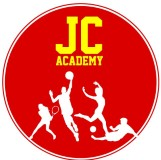 Tuesday Lunch time club                               Lesson:  BasketballTuesday Lunch time club                               Lesson:  BasketballTuesday Lunch time club                               Lesson:  BasketballResources: Balls/Discs/Bibs/ConesResources: Balls/Discs/Bibs/ConesResources: Balls/Discs/Bibs/ConesResources: Balls/Discs/Bibs/ConesWarm UpGates- Children will be given a basketball and be placed in a coned box which has different coloured cones gates within, Children will have to dribble with the basketball and when a colour has been called by the coach, the children have to dribble their ball through the coloured gate using good control.Warm UpGates- Children will be given a basketball and be placed in a coned box which has different coloured cones gates within, Children will have to dribble with the basketball and when a colour has been called by the coach, the children have to dribble their ball through the coloured gate using good control.Warm UpGates- Children will be given a basketball and be placed in a coned box which has different coloured cones gates within, Children will have to dribble with the basketball and when a colour has been called by the coach, the children have to dribble their ball through the coloured gate using good control.Coaching points: ListenConcentrateDon’t start too quick Warm UpGates- Children will be given a basketball and be placed in a coned box which has different coloured cones gates within, Children will have to dribble with the basketball and when a colour has been called by the coach, the children have to dribble their ball through the coloured gate using good control.Warm UpGates- Children will be given a basketball and be placed in a coned box which has different coloured cones gates within, Children will have to dribble with the basketball and when a colour has been called by the coach, the children have to dribble their ball through the coloured gate using good control.Warm UpGates- Children will be given a basketball and be placed in a coned box which has different coloured cones gates within, Children will have to dribble with the basketball and when a colour has been called by the coach, the children have to dribble their ball through the coloured gate using good control.Safety points:Area will be checkedMain Activity (35mins):The rules and regulations of basketball will be explained (what is a double dribble? What is travelling? Etc.)  3 team captains will then be picked and they will pick teams and be told the rules of the tournament.The tournament will begin and the team that’s not playing will be the ball boys. Each game will last 3 minutes. Teams will swap over accordingly and the winners will remain on the court.Main Activity (35mins):The rules and regulations of basketball will be explained (what is a double dribble? What is travelling? Etc.)  3 team captains will then be picked and they will pick teams and be told the rules of the tournament.The tournament will begin and the team that’s not playing will be the ball boys. Each game will last 3 minutes. Teams will swap over accordingly and the winners will remain on the court.Main Activity (35mins):The rules and regulations of basketball will be explained (what is a double dribble? What is travelling? Etc.)  3 team captains will then be picked and they will pick teams and be told the rules of the tournament.The tournament will begin and the team that’s not playing will be the ball boys. Each game will last 3 minutes. Teams will swap over accordingly and the winners will remain on the court.1 Coaching points:Co-ordinationTechnique Ball work 2. Safety points:Sensible Behaviour Listening Skills1 Coaching points:Accuracy AwarenessCommunicationFootworkReactionTeamwork2 Safety points:Sensible behaviour Listening SkillsCool Down(10mins)Points will be counted in by each team and the winning team will be the weekly champions. When called into lunch children will hop into lunch.Cool Down(10mins)Points will be counted in by each team and the winning team will be the weekly champions. When called into lunch children will hop into lunch.Cool Down(10mins)Points will be counted in by each team and the winning team will be the weekly champions. When called into lunch children will hop into lunch.Safety points:watching where you are going.REDAmend Session to ensure children are learningAMBER Make lesson slightly harder to challenge those children who are excellingGREENThe lesson will be progressed to make it harder and more detailedOutcome of the session: Working on the set position and understanding of techniques